Chủ đề: Soạn văn 6 Cánh DiềuSoạn bài Bức tranh của em gái tôi - Cánh DiềuSoạn văn 6 bài Bức tranh của em gái tôi Ngữ Văn 6 tập 2 trong bộ Cánh Diều. Trả lời chi tiết các câu hỏi trang 66-70 giúp các em hiểu rõ nội dung bài đọc thông qua các câu hỏi giữa bài, và tổng kết kiến thức với phần câu hỏi cuối bài.1. Chuẩn bị - Soạn bài Bức tranh của em gái tôi sách Cánh Diều(SGK trang 66 Ngữ Văn 6 tập 2 Cánh Diều)Xem lại phần Kiến thức ngữ văn để vận dụng vào đọc hiểu văn bản này.- Khi đọc truyện ngắn, các em cần chú ý:+ Truyện kể về việc gì? Thời gian và địa điểm xảy ra câu chuyện?+ Truyện có những nhân vật nào? Ai là nhân vật chính? Nhân vật chính là người thế nào?+ Truyện kể theo ngôi kế thứ mấy và tác dụng của ngôi kế ấy?+ Truyện nêu lên vấn đề gì? Vấn để ấy có liên quan đến cuộc sống hiện nay và cá nhân em như thế nào?- Đọc trước truyện Bức tranh của em gái tôi: tìm hiểu thêm thông tin về tác giả Tạ Duy Anh.Gợi ý:- Truyện kể về: người anh và cô em gái có tài hội họa, lòng nhân hậu của người em gái đã giúp cho người anh nhận ra phần hạn chế ở chính mình.- Truyện có những nhân vật: người anh, em gái, mẹ. Nhân vật chính trong truyện là người anh. Người anh đố kị với tài năng của em gái, tự ti bản thân và thấy hối hận trước những gì mình đã làm- Truyện làm theo ngôi thứ nhất. Việc lựa chọn ngôi kể như vậy rất thích hợp với chủ đề, hơn nữa để cho sự hối hận được bày tỏ một cách chân thành hơn, đáng tin cậy hơn.- Truyện nêu lên vấn đề về tính đố kị, ích kỉ của một bộ phận người dân trong xã hội. Vấn đề nêu lên có liên quan đến cuộc sống hiện nay và cá nhân em giúp cho mọi người hiểu: Tình cảm trong sáng, nhân hậu bao giờ cũng lớn hơn, cao đẹp hơn lòng ghen ghét, đố kị. Không nên đố kị, ghen ghét trước tài năng của người khác mà cần phải biết vượt qua tất cả những mặc cảm, tự ti để vượt qua chính mình.- Tác giả Tạ Duy Anh:Tạ Duy Anh sinh năm 1959, quê ở thôn Cổ Hiền, xã Hoàng Việt, huyện Chương Mỹ, Hà Tây (nay thuộc Hà Nội). Ông từng làm cán bộ giám sát chất lượng bê tông ở Nhà máy thủy điện Hòa Bình, trung sĩ bộ binh ở Lào Cai. Sau đó Tạ Duy Anh tham gia học ở Trường viết văn Nguyễn Du. Trải qua 4 năm học, ông đỗ đầu và được giữ lại làm giảng viên.Trong 20 năm cầm bút, Tạ Duy Anh đã xuất bản sáu tiểu thuyết và hàng chục tập truyện ngắn, tản văn, truyện thiếu nhi…Tạ Duy Anh được đánh giá là một cây bút sung sức, trung thực với nhiều tìm tòi đổi mới. “Tạ Duy Anh không lúc nào không nghĩ về sự “thay đổi”, thay đổi để tiếp tục sáng tạo, dù có gặp những sự bài xích đi chăng nữa, để rồi mỗi cuốn sách lại có một cuộc đời riêng có với cách cấu trúc và ngôn ngữ của mình”2. Đọc hiểu - Soạn bài Bức tranh của em gái tôi sách Cánh Diều*Câu hỏi giữa bàiCâu 1 trang 67 Ngữ Văn 6 tập 2 Cánh DiềuCâu hỏi: Từ nhan đề và hình minh họa, em có thể đoán nội dung chính của truyện này nói về việc gì?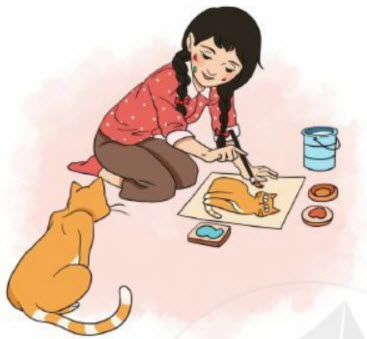 Gợi ý: - Từ nhan đề và hình minh họa, em có thể đoán nội dung chính của truyện này nói về bức tranh của người em gáiCâu 2 trang 67 Ngữ Văn 6 tập 2 Cánh DiềuCâu hỏi: Người kể câu chuyện ở ngôi nào? Kể với ai?Gợi ý:- Người kể kể câu chuyện ở ngôi thứ nhất (người kể xưng tôi)- Câu chuyện được kể lại với người nghe cũng giống như một lời tâm sự của nhân vật anh.Câu 3 trang 67 Ngữ Văn 6 tập 2 Cánh DiềuCâu hỏi: Tại sao nhân vật "tôi" lại bí mật theo dõi em gái?Gợi ý:- Nhân vật "tôi" lại bí mật theo dõi em gái vì nhân vật "tôi" nhận ra em gái đang chế tạo thuốc vẽ.Câu 4 trang 67 Ngữ Văn 6 tập 2 Cánh DiềuCâu hỏi: Phần (2) giúp người đọc hiểu ra điều gì?Gợi ý:- Phần (2) giúp người đọc hiểu ra tài năng hội họa của nhân vật em gái.Câu 5 trang 68 Ngữ Văn 6 tập 2 Cánh DiềuCâu hỏi: Chú ý sự thay đổi của nhân vật " tôi" qua tâm trạng, suy nghĩ và hành động ở phần (3)Gợi ý:- Sự thay đổi của nhân vật "tôi" qua tâm trạng, suy nghĩ và hành động ở phần (3):+ Cảm thấy mình bất tài nên bị đẩy ra ngoài+ Tôi chẳng tìm thấy ở tôi một năng khiếu gì+ Chỉ cần một lỗi nhỏ ở nó và tôi gắt um lên.+ Lén xem trộm tranh cảu em gái và thở dài vì nghĩ mình không có tài năng gì.Câu 6 trang 68 Ngữ Văn 6 tập 2 Cánh DiềuCâu hỏi: Sự việc nào trong phần (4) làm cho câu chuyện tiếp tục hấp dẫn? Hấp dẫn ở chỗ nào?Gợi ý:- Sự việc trong phần 4 làm cho câu chuyện tiếp tục hấp dẫn là:+ Bé Phương tham gia trại thi vẽ quốc tế+ Với chủ đề: "cháu hãy vẽ cái gì thân thuộc nhất với cháu" người em được trao giải nhất.- Câu chuyện hấp dẫn ở chi tiết:+ Em muốn cả anh trai cùng em đi nhận giải+ Thật bất ngờ, bức tranh mà người em chính là vẽ người anh khiến người anh sững sờCâu 7 trang 69 Ngữ Văn 6 tập 2 Cánh DiềuCâu hỏi: Chú bé trong bức tranh được miêu tả như thế nào?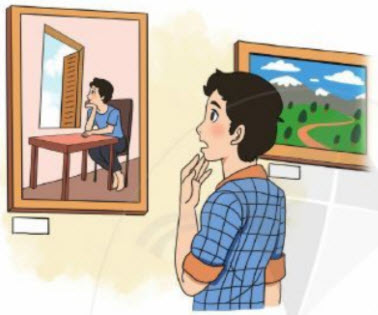 Gợi ý:- Chú bé trong tranh được miêu tả: "Trong tranh, một chú bé đang ngồi nhìn ra ngoài cửa sổ, nơi bầu trời trong xanh. Mặt chú bé như tỏa ra một thứ ánh sáng rất lạ. Toát lên từ cặp mắt, tư thế ngồi của chú không chỉ sự suy tư mà còn rất thơ mộng nữa."Câu 8 trang 69 Ngữ Văn 6 tập 2 Cánh DiềuCâu hỏi: Chú ý sự thay đổi tâm trạng của nhân vật "tôi"Gợi ý:- Sự thay đổi  tâm trạng của nhân vật "tôi":  Thoạt tiên là sự ngỡ ngàng rồi đến hãng diện sau đó là xấu hổ.*Câu hỏi cuối bài - Soạn bài Bức tranh của em gái tôi sách Cánh Diều(SGK trang 70 Ngữ Văn 6 tập 2 Cánh Diều)Câu hỏi:Câu 1. Truyện kể về việc gì? Hãy tóm tất nội dung câu chuyện trong khoảng 8 - 10 dòng.Câu 2. Hãy nêu ra một số chi tiết trong văn bản để thấy sự khác nhau giữa tính cách của nhân vật người anh và nhân vật người em (Kiểu Phương).Câu 3. Nhân vật người em thường được tái hiện qua hành động, còn nhân vật người anh thường được tác giả chú ý miêu tả tâm trạng. Hãy chỉ ra các chi tiết cụ thể để làm sáng tổ điều đó. Ngôi kể có liên quan gì đến cách miêu tả hai nhân vật đó?Câu 4. Đọc phần (5) và trả lời các câu hỏi:a) Tại sao người anh “muốn khóc quá”?b) Câu nói "Không phải con đâu. Đấy là tâm hồn và lòng nhân hậu của em con đấy!" cho em hiểu gì về người anh?c) Điều gì đã tạo nên sự bất ngờ cho kết thúc truyện?Câu 5. Cuối truyện, tác giả viết: “Tôi nhìn như thôi miên vào dòng chữ đề trên bức tranh: “Anh trai tôi". Vậy mà dưới mắt tôi thì...". Em hiểu nội dung chưa được viết vào dấu ba chấm ấy là những gì? Điều đó thể hiện tâm trạng như thế nào của người anh? Em đã từng có tâm trạng ấy chưa?Câu 6. Theo em, truyện muốn đề cao, ca ngợi điều gì? Điều đó có liên quan đến cuộc sống hằng ngày của mỗi người như thế nào?Gọi ý trả lời câu hỏi cuối bài Soạn bài Bức tranh của em gái tôi sách Cánh Diều:Câu 1.Câu chuyện kể về người anh và cô em gái - Kiều Phương có tài hội họa. Bình thường cô bé luôn lục lọi đồ trong nhà nên được người anh đặt cho biệt danh Mèo. Nhờ bé Quỳnh mà chú Tiến Lê - họa sĩ, phát hiện ra tài năng hội họa của Kiều Phương. Cả nhà đều vui mừng duy chỉ có người anh trai ghen tị, mặc cảm và luôn tìm cách xa lánh em gái. Khi Kiều Phương đạt giải nhất trong kì thi vẽ tranh với bức tranh "Anh trai tôi", người anh mới nhận ra tấm lòng nhân hậu của em và tự thấy xấu hổ, hối hận về mình.Câu 2. - Về Kiều Phương: là một cố bé hiền từ, có tấm lòng nhân hậu và đầy mặc cảm. Tuy có hơi tinh nghịch nhưng Kiều Phương cũng là một cô bé dễ tha thứ cho mọi người- Về anh trai của Kiều Phương: là một người hay gắt gỏng, cau có và khó chịu với Kiều Phương. Mặc dù vậy, nhưng người anh cuối cùng cũng hiểu ra mặt xấu của mìnhCâu 3. - Nhân vật người em thường được tái hiện qua hành động:+ Sau khi có vẻ đã hài lòng, nó lôi trong túi ra ba bốn lọ nhỏ, cái màu đỏ, cái màu vàng, cái màu xanh lục,... đều do nó tự chế.+ Nó đưa mắt canh chừng rồi lại nhét tất cả vào túi sau khi cho màu đen nhọ nồi vào trong một cái lọ còn bỏ không. + Nó lao vào ôm cổ tôi, nhưng tôi viện cớ đang dở việc đẩy nhẹ nó ra. Tuy thế, nó vẫn kịp thì thầm vào tai tôi:" Em muốn cả anh cùng đi nhận giải"Tác giải sử dụng ngôi kể thứ nhất rất thích hợp với chủ đề, hơn nữa giúp cho sự hối hận của nhân vật anh được bày tỏ một cách chân thành hơn, đáng tin cậy hơn.Câu 4.a) Người anh muốn khóc vì cậu cảm thấy ân hận trước những hành động của mình khi nhìn thấy người anhb) Câu nói "Không phải con đâu. Đẩy là tâm hồn và lòng nhân hậu của em con đấy!" cho em hiểu rằng thực ra bản chất của người anh không xấu, người anh cảm nhận được tâm hồn và lòng nhân hậu của người em, nhận thấy tình cảm của em gái dành cho mình và từ đó thấy bản thân mình thấy xấuc) Điều bất ngờ chính là từ bức tranh của người em gái, về tình cảm của người em dành cho anh, và sự xấu hổ của người anh lúc nàyCâu 5.- Cuối truyện, tác giả viết: “Tôi nhìn như thôi miên vào dòng chữ đề trên bức tranh: “Anh trai tôi". Vậy mà dưới mắt tôi thì...".Nội dung của dấu ba chấm: Vậy mà dưới mắt tôi thì lại đối xử với em ấy không ra gìDấu 3 chấm ở đây thể hiện sự nghẹn ngào, không nói lên lời của người anh.Em đã từng có tâm trạng ấy rồiCâu 6.- Truyện muốn đề cao, ca ngợi về lòng nhân hậu, tình cảm trong sáng của mọi người dành cho nhau.- Tác phẩm có ý nghĩa giáo dục nhân cách gợi ra những điều sâu sắc về mối quan hệ, thái độ, cách ứng xử giữa người này với người khác trong cuộc sống hàng ngày. Tình cảm trong sáng, nhân hậu bao giờ cũng lớn hơn, cao đẹp hơn lòng ghen ghét, đố kị. Không nên đố kị, ghen ghét trước tài năng của người khác mà cần phải biết vượt qua tất cả những mặc cảm, tự ti để vượt qua chính mình.~/~Hi vọng các em sẽ chuẩn bị bài học tốt nhất trước khi tới lớp với toàn bộ tài liệu hướng dẫn soạn bài Bức tranh của em gái tôi trang 66 Ngữ Văn 6 tập 2 sách Cánh Diều mà Đọc tài liệu đã tổng hợp trên đây. Chúc các em học tốt!